2022年1月卫星影像覆盖情况2022年1月1日至2022年1月31日，佛山市范围内共更新了5景卫星影像，包含GF1C、ZY1E、ZY3-2卫星，总面积约36206平方公里。本月更新卫星影像总体覆盖情况如下：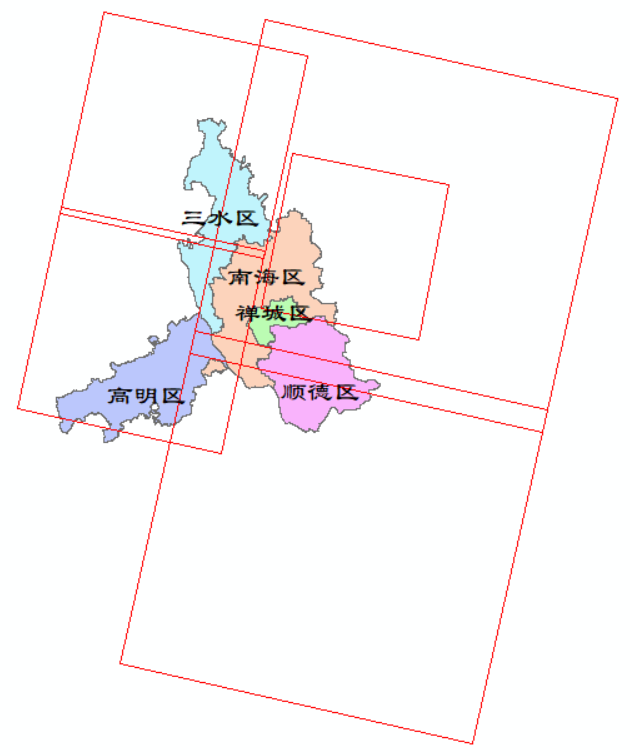 2022年1月卫星影像总体覆盖情况各类卫星影像数据覆盖情况如下表：序号卫星名称分辨率（米）云量（%）覆盖区域采集时间数量（景）数据覆盖情况高分1号CGF1C21～6覆盖三水区全域，南海区、高明区部分区域2022/1/82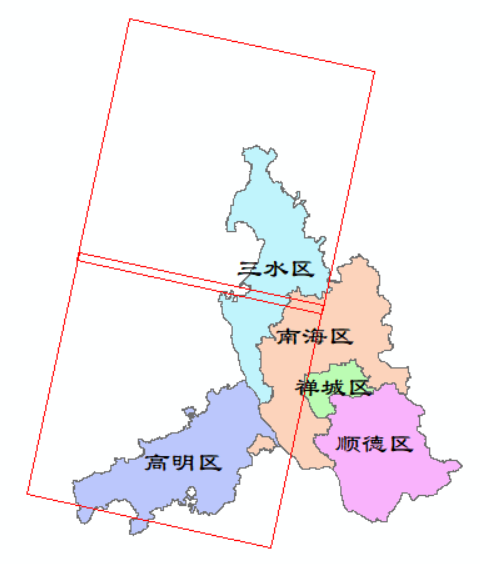 资源1号EZY1E2.511～15覆盖南海区、禅城区、顺德区全域，三水区、高明区部分区域2022/1/112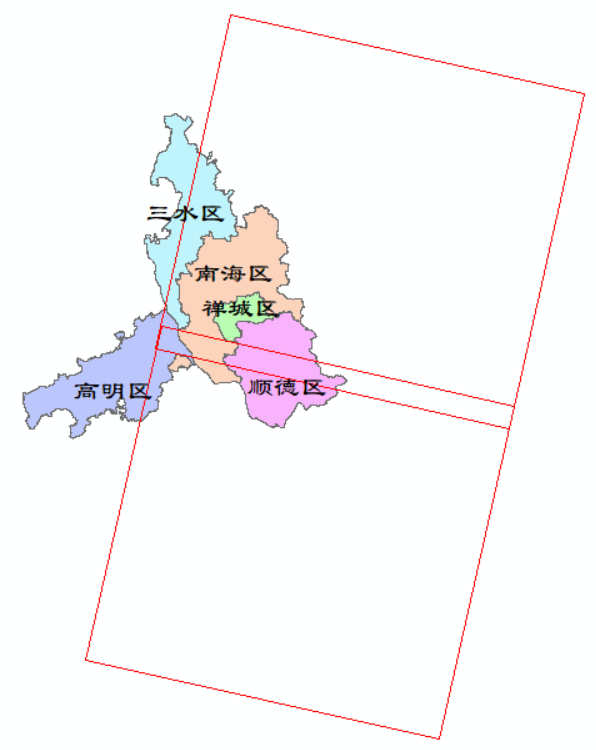 资源3号2星ZY3-22.10覆盖南海区、禅城区部分区域2022/1/31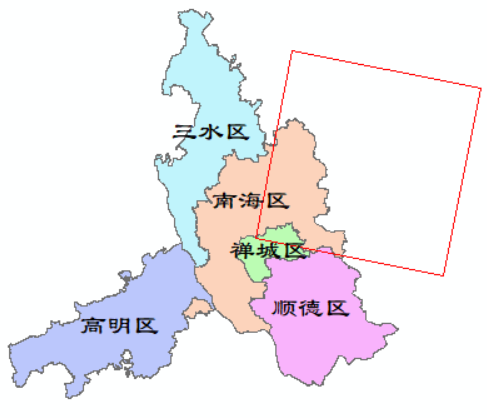 